  ПОСТАНОВЛЕНИЕ                                                                    JОП  «03»ноября 2023 года                                                      № 27 О внесении изменений в Постановление от 13.01.2023 г «О внесении изменений и дополнений в постановление главы администрации Курмач-Байгольского сельского поселения от 14.10.2017 года №32 «Об утверждении Правил внутреннего трудового распорядка администрации Курмач-Байгольского сельского поселения»» В соответсвии с положениями ТК РФ Постановляю:1. Внести изменения в п.7.5 Правил,изложить в следующей редакции «7.5 в соотвествии со статьей 136 Трудового Кодекса РФ заработная плата выплачивается работникам не менее двух раз в месяц по средствам перечисления денежных средств на банковский счет работника. 19-е число текущего месяца- выдача оплаты за работу за первую половину месяца(аванс)работнику- 5-е  число следующего за расчетным месяца- выдача оплаты  за вторую половину предыдущего месяца работнику;В случаях,когда указанные числа приходятся на выходные дни или праздничные дни, днями выплаты зарплаты следует считать рабочие дни,непосредственно предшествующие выходным(праздничным)дням»2. Поручить ведущему специалисту Пустогачевой С.Н. ознакомить всех работников администрации ,под подпись с настоящим постановлением3. Контроль исполнения данного постановления оставляю за собой.Глава курмач-Байгольскогосельского поселения                                    О.М.ВибеАДМИНИСТРАЦИЯМУНИЦИПАЛЬНОГО ОБРАЗОВАНИЯ«КУРМАЧ-БАЙГОЛЬСКОЕСЕЛЬСКОЕ ПОСЕЛЕНИЕ»с.Курмач-БайголТУРОЧАКСКИЙ РАЙОНРЕСПУБЛИКА АЛТАЙ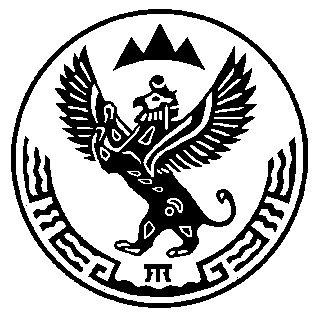 КУРМАЧ-БАЙГОЛДОГЫ JУРТЫҤ     МУНИЦИПАЛ ТӦЗӦЛМӦНИҤАДМИНИСТРАЦИЯЗЫКУРМАЧ-БАЙГОЛ JУРТТУРОЧАК  АЙМАКАЛТАЙ РЕСПУБЛИКА